                    FZ.2380.8.S.22.2022INFORMACJAO UNIEWAŻNIENIU POSTĘPOWANIA	Zawiadamiam, że postępowanie o udzielenie zamówienia publicznego prowadzone w trybie podstawowym bez negocjacji na ŚWIADCZENIE KOMPLEKSOWYCH USŁUG TRANSPORTOWYCH POLEGAJĄCYCH NA USUWANIU I PRZEMIESZCZANIU, WRAZ Z WSZELKIMI PRACAMI TOWARZYSZĄCYMI, POJAZDÓW I ICH CZĘŚCI ZATRZYMANYCH DO DYSPOZYCJI POLICJI, A TAKŻE PRZEMIESZCZANIE POJAZDÓW SŁUŻBOWYCH POLICJI - W REJONIE DZIAŁANIA JEDNOSTEK POLICJI WOJ. PODLASKIEGO (postępowanie nr 8/S/22) zostało unieważnione w zakresie poniższych zadań częściowych:- w zakresie zadania nr 9 (Siemiatycze), zadania nr 10 (Sokółka), zadania nr 12 (Wysokie Mazowieckie), zadania nr 13 (Zambrów), zadania nr 14 (Augustów), zadania nr 21 (Sejny), zadania nr 24 (Suwałki), zadania nr 25 (Wysokie Mazowieckie), zadania nr 26 (Zambrów) – na podstawie art. 255 pkt 1 ustawy Prawo zamówień publicznych (tekst jedn. Dz. U. z 2021 r. poz. 1129 ze zm.) – w zakresie wymienionych zadań częściowych nie złożono żadnej oferty.- w zakresie zadania nr 1 (Augustów), zadania nr 3 (Grajewo), zadania nr 4 (Hajnówka), zadania nr 8 (Sejny), zadania nr 11 (Suwałki), zadania nr 16 (Grajewo), zadania nr 22 (Siemiatycze)  – na podstawie art. 255 pkt 2 ustawy Prawo zamówień publicznych (tekst jedn. Dz. U. z 2021 r. poz. 1129 ze zm.) – wszystkie złożone w postępowaniu w zakresie wymienionych zadań częściowych oferty podlegają odrzuceniu.- w zakresie zadania nr 5 (Kolno), zadanie nr 7 (Mońki) – na podstawie art. 255 pkt 3 ustawy Prawo zamówień publicznych (tekst jedn. Dz. U. z 2021 r. poz. 1129 ze zm.) – cena najkorzystniejszej oferty w zakresie wymienionych zadań częściowych przewyższa kwotę, którą Zamawiający zamierza przeznaczyć na sfinansowanie zamówienia.Sławomir Wilczewski                         (podpis na oryginale)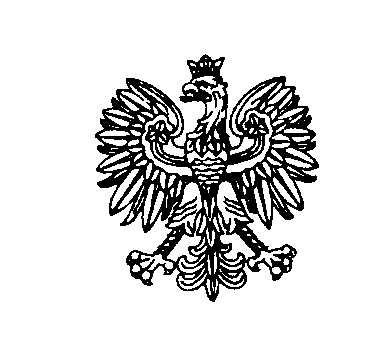 Białystok, dnia 12 kwietnia 2022 rokuBiałystok, dnia 12 kwietnia 2022 rokuBiałystok, dnia 12 kwietnia 2022 rokuBiałystok, dnia 12 kwietnia 2022 rokuBiałystok, dnia 12 kwietnia 2022 roku                         ZastępcaKomendanta Wojewódzkiego Policji w Białymstoku                         ZastępcaKomendanta Wojewódzkiego Policji w Białymstoku                         ZastępcaKomendanta Wojewódzkiego Policji w Białymstoku